v 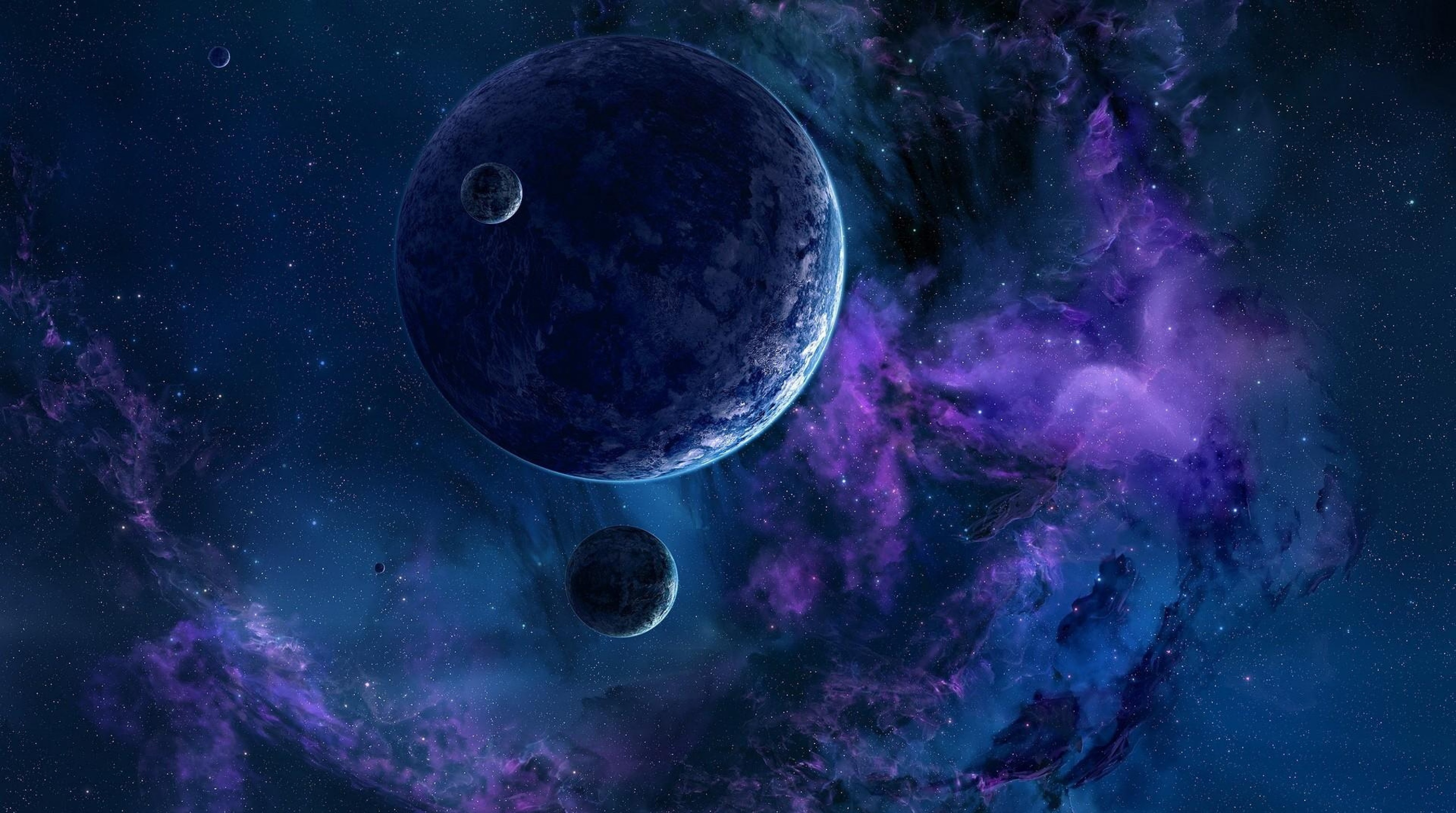 PředmětUčivoDomácí úkolyČeský jazyk Začínáme se učit vyjmenovaná slova po B.Poznáme základní skladební dvojice. Věta,souvětí.Slovní druhy.Slova nadřazená a podřazená,souznačná,protikladná.Pracovní sešit strana 29.Písanka strana 12.MatematikaNásobíme a dělíme číslem 6,7,8.Opakujeme sčítaní a odčítání pod sebou.Opakujeme slovní úlohy,počítání do 100,přímka,polopřímka, úsečka.Pracovní sešit strana 38.PrvoukaLidé kolem nás.OstatníProsím o 44 Kč na pracovní sešit číslo 3 z matematiky.Přeji krásný týden.Prosím o 44 Kč na pracovní sešit číslo 3 z matematiky.Přeji krásný týden.